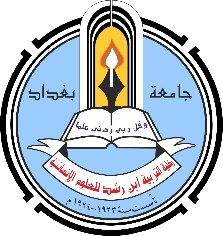 إستمارة السيرة الذاتيةأولاʺ : معلومات التحصيل العلمي ثانياʺ : الدوراتثالثاً : الأبحاث العلميةرابعاʺ: الوظائف التي مارسهاخامساʺ: الجهود التدريسية سادساʺ: النشاطات الآخرى سابعاʺ: الإشراف على الدراسات العليا جامعة بغداد -  كلية التربية ابن رشد للعلوم الإنسانية / قسم الجغرافيةالاسم الرباعياسماء مكرم سعيدعبد الرحمن التحصيل العلمي  ماجستير ماجستير المرتبة العلميةاستاذ مساعد الاختصاص العامادب ادب الاختصاص الدقيق / المسار البحثي مسرحالشهادات الجامعيةالشهادات الجامعيةالشهادات الجامعيةالشهادات الجامعيةالشهادات الجامعيةالبكلوريوسالبكلوريوسالبكلوريوسالبكلوريوسالبكلوريوسالجامعةالكليةالقسم        القسم        السنةبغدادالتربية / ابن رشد اللغة الالنكليزية اللغة الالنكليزية 2002الماجستيرالماجستيرالماجستيرالماجستيرالماجستيرالجامعةالكليةالقسم  القسم  السنةبغدادالاداب / اليرموكاللغة الانكليزية اللغة الانكليزية 2009عنوان الرسالة باللغة العربيةسوينكا والغرب : دراسة حالة الهجائن في مسرحيات مختارة                                       سوينكا والغرب : دراسة حالة الهجائن في مسرحيات مختارة                                       سوينكا والغرب : دراسة حالة الهجائن في مسرحيات مختارة                                       سوينكا والغرب : دراسة حالة الهجائن في مسرحيات مختارة                                       الدكتوراهالدكتوراهالدكتوراهالدكتوراهالدكتوراهالجامعةالكليةالقسم  القسم  السنةبغدادعنوان الأطروحة باللغة العربيةالدورةتاريخهاتطوير طرائق التدريس 2009دورات اونلاين مع الجانب الامريكي 2010دورة في جامعة جورجيا الامريكية 2013دورة بجامعة بغداد 2014تعنوان النتاج1الوجودية في مسرح تينسي ويليامز2مسرح مابعد الاستعمار في عطيل 3نظرية استقبال القاريء لهاملت : دراسة استشراقيه4العناصر الخارقة للطبيعه في المياة المضيئة 5تمثيل الاسلام في مسرحيه العار 6التعبيرية في الاشياء التافة7مفهوم التدريس في مسرحية الساعه الزجاجية 8الاستشراق في مرتفعات وذرنغتعنوان الوظيفةجهة العملفترة العمل / من - الىتدريسية في مركز التوفل مركزالتوفل / ابن رشد 2009-2011تدريسية في قسم اللغة ااانكليزية ابن رشد 2009-للان مقررة الدراسة الصباحية ابن رشد 2015-2018مقررة الدراسة المسائية ابن رشد 2018-2019تأسم المادة الدراسيةالمرحلةالجامعة / الكلية / القسمادب اولابن رشد /انكليزيقصة قصيرة ثانيابن رشد /انكليزيروايةثالثابن رشد /انكليزيبحث ثالثابن رشد /انكليزيشعر ثالثابن رشد /انكليزيشعر ثانيابن رشد /انكليزيانشاء واستيعاب ثاني ابن رشد /انكليزيمحادثة ثالثابن رشد /انكليزيكتابةثاني ابن رشد /انكليزيتعنوان النشاطالعددعضوية اللجان20المؤتمرات10الندوات5الورش5النشاطات الإجتماعية3الحلقات الدراسية (حلقات السمنار وحلقات علمية)لايوجدتأسم الطالبعنوان الرسالة / الأطروحةالدرجة العلمية و تاريخهالايوجد